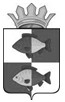 АДМИНИСТРАЦИЯ ИШИМСКОГО МУНИЦИПАЛЬНОГО РАЙОНА ТЮМЕНСКОЙ ОБЛАСТИОТДЕЛ ОБРАЗОВАНИЯПРИКАЗОб утверждении  муниципальной модели проведения школьного этапа Всероссийской олимпиады школьников в 2023-2024 учебном годуНа основании приказа Минпросвещения России от 27.11.2020 №678 «Об утверждении Порядка проведения олимпиад школьников», приказа Департамента образования и науки Тюменской области № 847/ОД от 17 августа  2023 г. «О проведении всероссийской олимпиады школьников  по общеобразовательным  предметам в 2023 -2023 учебном году»    ПРИКАЗЫВАЮ:Провести в соответствии с Порядком проведения Всероссийской олимпиады школьников (далее - олимпиада):        1.1.школьный этап ВсОШ для 4-11 классов с 12 сентября  по 26 октября  2023 года.Утвердить состав организационного комитета по проведению школьного этапов олимпиады в 2023-2024 учебном году согласно приложению 1 к настоящему приказу.Утвердить график проведения школьного этапа, согласно приложению 2 к настоящему приказу.Назначить ответственным муниципальным куратором за проведение школьного этапа олимпиады Ульянкину Татьяну Лукиничну, заведующую методическим кабинетом  отдела образования Ишимского муниципального района.Назначить кураторов от отдела образования по предметам (Приложение № 3).Руководителям образовательных организаций:Назначить ответственного в ОУ за проведение школьного  этапа олимпиады в 2023-2024 учебном году и в срок до 01.09.2023 направить копию приказа об ответственном в отдел образования АИМР.Обеспечить размещение на сайте образовательного учреждения информации о  школьном этапе олимпиады в срок до 31.08.2023 года.Провести школьный этап Всероссийской олимпиады школьников в соответствии с графиком (Приложение №2).Ответственным за организацию и проведение школьного этапа олимпиады изучить Порядок  проведения школьного этапа олимпиады.     10.Контроль за исполнением приказа оставляю за собой. С приказом ознакомлены:                     Приложение №1 к приказу № 67 от 28.08.2023Состав организационного комитета школьного и муниципального этапов Всероссийской олимпиады школьниковСкоробогатов Виктор Иванович  - начальник отдела образования администрации Ишимского муниципального района.Колова Наталия Николаевна - Главный специалист отдела образования администрации Ишимского муниципального района.Ульянкина Татьяна Лукинична – заведующая РМК отдела образования администрации Ишимского муниципального района.Серкова Татьяна Владимировна – председатель Ишимской районной организации Профсоюза работников народного образования и науки.Короленко Наталья Борисовна - методист отдела образования администрации Ишимского муниципального района.Таланцев Аркадий Владимирович - методист отдела образования администрации Ишимского муниципального района.Малецкий Андрей Владимирович - методист отдела образования администрации Ишимского муниципального района.Фенченко Татьяна Владимировна- методист отдела образования администрации Ишимского муниципального района.Зарипова Анна Валерьевна - ведущий специалист отдела образования администрации Ишимского муниципального района.Приложение № 2 приказу №67  от 28.08.2023Кураторы (ответственные секретари) по предметам муниципального этапа олимпиады :Единый графикпроведения школьного этапа ВсОШ в 2023-2024 учебном годуЗПриложение № 3 к приказу №67 от 28.08.2023Кураторы (ответственные секретари) по предметам школьного этапа олимпиады :28.08.2023№ 67Начальник отдела 		В.И. Скоробогатов ___________Колова Н.Н.«_____»____________2023 г.___________Ульянкина Т.Л.«_____»____________2023 г.___________Короленко Н.Б.«_____»____________2023 г.___________Малецкий А.В.  «_____»____________2023 г.___________Таланцев А.В.«_____»____________2023 г.___________Зарипова А.В.«_____»____________2023 г.___________Фенченко Т.В.«_____»____________2023 г.___________Астанина С.Р.«_____»____________2023 г.___________Болтунов Н.Е.«_____»____________2023 г.___________Гуркин А.А.«_____»____________2023 г.____________Плесовских Н.И.«_____»____________2023 г.____________Скорина Л.В.«_____»____________2023 г.____________Скоробогатов И.Г.«_____»____________2023 г.____________Базилевич М.Д.«_____»____________2023 г.____________Лукошкова Н.А.«_____»____________2023 г.____________Сарбалинова А.А.«_____»____________2023 г.____________Воронин В.В.«_____»____________2023 г.____________Булыгина Н.И.«_____»____________2023 г.____________Кучера А.М.«_____»____________2023 г.____________Сироткина И.В.«_____»____________2023 г._____________Нененко М.Н.«_____»____________2023 г._____________Бохан И.А.«_____»____________2023 г.___________Казакеева И.А «_____»____________2023 г.___________Ключникова Н.С. «_____»____________2023 г.___________Максимова О.А.«_____»____________2023 г.___________Мосин А.А.«_____»____________2023 г.Скоробогатова Л.В.«_____»____________2023 г.датаПредметКлассыФорматФормат1.12 сентября вторникЭкономика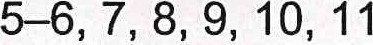 платформа «Сириус.Курсы»платформа «Сириус.Курсы»2.13 сентября средаЭкология5-8 пишут за 9платформа «Сириус.Курсы»платформа «Сириус.Курсы»з.14 сентября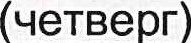 Английский язык5—6, 7—8, 9-11платформа «Сириус.Курсы»платформа «Сириус.Курсы»4.15 сентября пятницаФизическая культура теория5-6, 7-8, 9-11 девушки,юношиплатформа «Сириус.Курсы»платформа «Сириус.Курсы»5.16 сентября с субботаФизическая культура практика5-6, 7-8, 9-11 девушки/юношиVipNet Деловая почта защищенный канал связиVipNet Деловая почта защищенный канал связи4.18 сентября(понедельник)Испанский язык5-6, 7-8, 9 11платформа «Си и с.К сы»платформа «Си и с.К сы»4.18 сентября(понедельник)Итальянский язык5-7, 8-9, 10-11платформа «Си и с.К сы»платформа «Си и с.К сы»4.18 сентября(понедельник)Китайский язык5-6, 7-8, 9-11платформа «Си и с.К сы»5.19 сентября вторникИстория5-6, 7-8, 9-11платформа «Сириус.Курсы»платформа «Сириус.Курсы»6.20 сентября средаФранцузский язык5-6, 7-8, 9-11платформа «Сириус.Курсы»платформа «Сириус.Курсы»7.21 сентября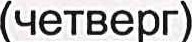 Право5-8 ПИШут за 9платформа «Сириус.Курсы»платформа «Сириус.Курсы»8.22 сентября пятницаТехнология (теория)5-6, 7-8, 9, 10-11платформа «Сириус.Курсы»платформа «Сириус.Курсы»9.23 сентября субботаТехнология (практика)5-6, 7-8, 9, 10-11VipNet Деловая почта защищенный канал связиVipNet Деловая почта защищенный канал связи10.25 сентября понедельникНемецкий язык5-6, 7-8, 9-11платформа «Сириус.Курсы»платформа «Сириус.Курсы»11.26 сентября втор никОбществознание6, 7-8, 9-11платформа «Сириус.Курсы»платформа «Сириус.Курсы»12.27 сентября средаРусский язык4-11платформа «Сириус.Курсы»платформа «Сириус.Курсы»13.28 сентября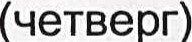 Физика7-11платформа «Сириус.Курсы»платформа «Сириус.Курсы»14.29 сентября пятницаОБЖ (теория)5-6, 7-8, 9, 10,11платформа «Сириус.Курсы»платформа «Сириус.Курсы»15.30 сентября субботаОБЖ (практика)5-6, 7-8, 9, 10,11VipNet Деловая почта защищенный канал связиVipNet Деловая почта защищенный канал связи16.2 октября понедельникАстрономия5-11платформа «Сириус.Курсы»платформа «Сириус.Курсы»17.З октября вторникГеография5—6, 7—8, 9-11платформа «Сириус.Курсы»платформа «Сириус.Курсы»18.4 октября средаЛитература5—6, 7—8, 9, 10,11платформа «Сириус.Курсы»платформа «Сириус.Курсы»19.5 октября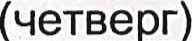 Химия8—115—7 пиш за 8платформа «Сириус.Курсы»платформа «Сириус.Курсы»20-6 октября пятницаИскусство5-6, 7-8, 9, 10,11платформа «Сириус.Курсы»платформа «Сириус.Курсы»21.12 октября четвергБиология5-11платформа «Сириус.Курсы»платформа «Сириус.Курсы»22.19 октября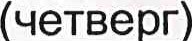 Математика4-6платформа «Сириус.Курсы»платформа «Сириус.Курсы»23.20 октября пятницаМатематика7-11платформа «Сириус.Курсы»платформа «Сириус.Курсы»24.26 октября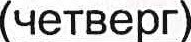 Информатика5-11платформа «Сириус.Курсы»платформа «Сириус.Курсы»Обществознание, экономикаУльянкина Т.Л.История, правоУльянкина Т.Л.Английский язык, Немецкий языкФенченко Т.В.Русский язык, литератураФенченко Т.В.БиологияМалецкий А.В.ГеографияМалецкий А.В.ЭкологияМалецкий А.В.Физика, АстрономияТаланцев А.В.ТехнологияТаланцев А.В.Физическая культураТаланцев А.В.ОБЖТаланцев А.В.МатематикаКороленко Н.Б.ИнформатикаКороленко Н.Б.ХимияКолова Н.Н.Искусство (МХК)Зарипова А.В.Зарипова А.В.